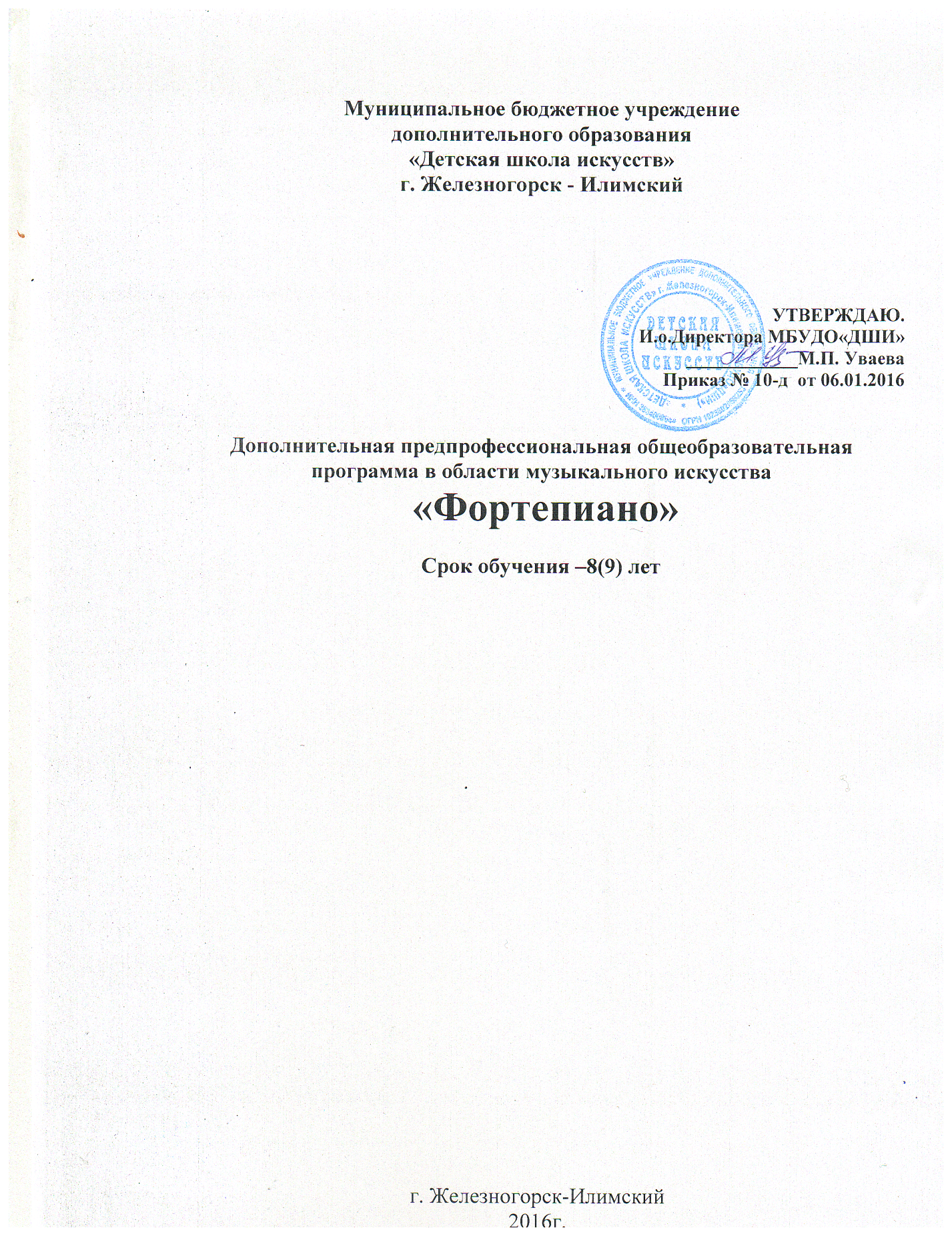 ОдобренаПедагогическим советом МОУ ДОД «ЦДШИ» Протокол № 3 от 28.12.2015                                СОДЕРЖАНИЕ1.Пояснительная записка. Содержание и структура дополнительной предпрофессиональной  общеобразовательной программы в области музыкального искусства  «Фортепиано». Срок обучения 8 лет,  дополнительный  год  обучения  (9 класс)  2. Планируемые результаты освоения учащимися  программы  «Фортепиано»3. Учебный план (срок обучения 8 лет)4. Учебный план дополнительного года обучения (9 класс)5. График образовательного  процесса (срок обучения 8 лет)6. График образовательного  процесса (срок обучения 9 лет)7. Программы учебных предметовПО.01 Музыкальное исполнительство - ПО.01.УП.01. Специальность и чтение с листа - ПО.01.УП.02. Ансамбль - ПО.01.УП.03. Концертмейстерский класс - ПО.01.УП.04. Хоровой  классПО.02 Теория и история музыки- ПО.02.УП.01.Сольфеджио - ПО.02.УП.02 Слушание музыки- ПО.02.УП.03. Музыкальная литература- ПО.02.УП.03. Элементарная теория музыки (на дополнительный год обучения – 9     класс)В.00. Вариативная часть- В.00.УП.01.Вокал- В.00.УП.02 Музицирование - В.00.УП.03 Сольфеджио6. Система и критерии оценок, используемые при проведении промежуточной и итоговой аттестации, результатов освоения учащимися дополнительной предпрофессиональной  общеобразовательной программы в области музыкального искусства  «Фортепиано»7. Программа творческой, культурно-просветительной и методической деятельности. 1. Пояснительная записка1.1.Дополнительная предпрофессиональная общеобразовательная программа в области музыкального искусства «Фортепиано» (далее – ОП или ОП «Фортепиано») определяет содержание и организацию образовательного процесса в Муниципальном бюджетном учреждении дополнительного образования  «Детская школа искусств» г. Железногорск - Илимский (далее – МБУДО«ДШИ»). МБУДО«ДШИ»  вправе реализовывать ОП «Фортепиано» при наличии соответствующей лицензии на осуществление образовательной деятельности. 1.2. Настоящая ОП «Фортепиано» составлена в соответствии с Федеральным законом от 29 декабря 2012 года  №273 – ФЗ «Об образовании в Российской Федерации», федеральными государственными требованиями (далее ФГТ) к ОП «Фортепиано», утвержденными приказом Министерства культуры Российской Федерации от 12 марта 2012 года №163. ФГТ   устанавливают обязательные требования  к минимуму содержания, структуре и условиям реализации ОП «Фортепиано»  и сроку обучения по этой ОП, являются обязательными при ее реализации в МБУДО «ДШИ».1.3. ОП «Фортепиано»  составлена с учётом возрастных и индивидуальных особенностей учащихся и направлена на:- выявление одаренных детей в области музыкального искусства в раннем детском возрасте;- создание условий для художественного образования, эстетического воспитания, духовно-нравственного развития детей;- приобретение детьми знаний, умений и навыков игры на фортепиано, позволяющих творчески исполнять музыкальные произведения в соответствии с необходимым уровнем музыкальной грамотности; - приобретение детьми умений и навыков сольного и ансамблевого исполнительства;- приобретение детьми опыта творческой деятельности;- овладение детьми духовными и культурными ценностями народов мира;- подготовку одаренных детей к поступлению в образовательные учреждения, реализующие основные профессиональные образовательные программы в области музыкального искусства.1.4. ОП «Фортепиано» разработана с учётом:- обеспечения преемственности программы «Фортепиано»  и основных профессиональных образовательных программ среднего профессионального и высшего профессионального образования в области музыкального искусства;- сохранения единства образовательного пространства Российской Федерации в сфере культуры и искусства. 1.5. Цели ОП «Фортепиано»:- воспитание и развитие у учащихся личностных качеств, позволяющих уважать и принимать духовные и культурные ценности разных народов;- формирование у учащихся эстетических взглядов, нравственных установок и потребности общения с духовными ценностями;- формирование у учащихся умения самостоятельно воспринимать и оценивать культурные ценности;- воспитание детей в творческой атмосфере, обстановке доброжелательности, эмоционально-нравственной отзывчивости, а также профессиональной требовательности;-формирование у одаренных детей комплекса знаний, умений и навыков, позволяющих в дальнейшем осваивать основные профессиональные образовательные программы в области музыкального искусства;- выработка у учащихся личностных качеств, способствующих освоению в соответствии с программными требованиями учебной информации, умению планировать свою домашнюю работу, приобретению навыков творческой деятельности, в том числе коллективного музицирования, осуществлению самостоятельного контроля за своей учебной деятельностью, умению давать объективную оценку своему труду, формированию навыков взаимодействия с преподавателями и учащимися в образовательном процессе, уважительного отношения к иному мнению и художественно-эстетическим взглядам, пониманию причин успеха/неуспеха собственной учебной деятельности, определению наиболее эффективных способов достижения результата.1.6. Срок освоения дополнительной ОП «Фортепиано»  для детей, поступивших в МБУДО«ДШИ» в первый класс в возрасте с шести лет шести месяцев до девяти лет, составляет 8 лет. 1.7. Срок освоения ОП «Фортепиано»  для детей, не закончивших освоение образовательной программы основного общего образования или среднего (полного) общего образования и планирующих поступление в образовательные учреждения, реализующие основные профессиональные образовательные программы в области музыкального искусства, может быть увеличен на один год и составляет 9 лет. 1.8. МБУДО«ДШИ» имеет право реализовывать ОП в сокращенные сроки, а также по индивидуальным учебным планам с учетом ФГТ. 
1.9. При приеме на обучение по ОП «Фортепиано»  образовательное учреждение проводит отбор детей с целью выявления их творческих способностей, необходимых для освоения ОП «Фортепиано»  в соответствии с Порядком  приема на обучение по дополнительным предпрофессиональным  программам в области искусств, утверждённым приказом Министерства культуры Российской Федерации от 14 августа 2013 г. № 1145. Формы и сроки проведения отбора детей устанавливаются МБУДО«ДШИ» самостоятельно. До проведения отбора МБУДО«ДШИ»   вправе проводить предварительные прослушивания, консультации в порядке, установленном МБУДО«ДШИ» самостоятельно.  Отбор детей проводится в форме вступительных испытаний (экзаменов), содержащих творческие задания, позволяющих определить наличие музыкальных способностей - слуха, ритма, музыкальной памяти. Дополнительно поступающий может исполнить самостоятельно подготовленные музыкальные произведения на выбранном  инструменте. Учащиеся, имеющие достаточный уровень знаний, умений и навыков имеют право на освоение ОП «Фортепиано»  по индивидуальному учебному плану. В выпускные классы поступление учащихся не предусмотрено.1.10. Оценка качества образования по ОП  «Фортепиано» производится на основе ФГТ ОП  «Фортепиано» и включает в себя текущий контроль успеваемости, промежуточную и итоговую аттестацию учащихся. Освоение учащимися ОП  «Фортепиано», завершается итоговой аттестацией учащихся, проводимой МБУДО«ДШИ» в соответствии с  Приказом Министерства культуры Российской Федерации от 09 февраля 2012г. № 86 «Об утверждении Положения о порядке и формах проведения итоговой аттестации учащихся по дополнительным предпрофессиональным общеобразовательным программам в области искусств»,  Приказом Министерства культуры Российской Федерации « О внесении изменений  в приказ Министерства культуры Российской Федерации от 09 февраля 2012г. № 86  «Об утверждении Положения о порядке и формах проведения итоговой аттестации учащихся по дополнительным предпрофессиональным общеобразовательным программам в области искусств».  К итоговой аттестации допускаются выпускники, освоившие ОП  «Фортепиано»  в полном объеме, прошедшие промежуточную аттестацию по всем предметам учебного плана.  Для учащихся, осваивающих программу ОП  «Фортепиано»  с дополнительным годом обучения (9 класс) итоговая аттестация проводится по завершении полного 9-летнего срока обучения. 1.11. Обучение по ОП «Фортепиано»  в МБДУДО«ДШИ»  ведется на русском языке.II. Планируемые результаты освоения учащимисяОП  «Фортепиано»2.1.Минимум содержания ОП «Фортепиано»  должен обеспечивать целостное художественно-эстетическое развитие личности и приобретение ею в процессе освоения образовательных программ музыкально-исполнительских и теоретических знаний, умений и навыков.2.2. Результатом освоения программы «Фортепиано» является приобретение учащимися следующих знаний, умений и навыков в предметных областях: в области музыкального исполнительства:- знания характерных особенностей музыкальных жанров и основных стилистических направлений;- знания музыкальной терминологии;- умения грамотно исполнять музыкальные произведения как сольно, так и при игре в ансамбле;- умения самостоятельно разучивать музыкальные произведения  различных жанров и стилей;- умения создавать  художественный образ при исполнении музыкального произведения;- умения самостоятельно преодолевать технические трудности при разучивании несложного музыкального произведения;- умения  аккомпанировать исполнению несложных вокальных или инструментальных музыкальных произведений;- навыков чтения с листа несложных музыкальных произведений;- навыков подбора по слуху, импровизации и сочинения в простых формах;- первичных навыков в области теоретического анализа исполняемых произведений;- навыков публичных выступлений;в области теории и истории музыки:  - знания музыкальной грамоты;- знания основных этапов жизненного и творческого пути отечественных и зарубежных композиторов, а также созданных ими музыкальных произведений;- первичные знания в области строения классических  музыкальных форм;- умения использовать полученные теоретические знания при исполнительстве музыкальных произведений на инструменте;- умения осмысливать музыкальные произведения, события путем изложения в письменной форме, в форме ведения бесед, дискуссий;- навыков восприятия элементов музыкального языка;- сформированных вокально-интонационных навыков ладового чувства;- навыков вокального исполнения музыкального текста, в том числе путем группового (ансамблевого) и индивидуального сольфеджирования, пения с листа; - навыков анализа музыкального произведения;- навыков восприятия музыкальных произведений различных стилей и жанров, созданных в разные исторические периоды;- навыков записи музыкального текста по слуху;- первичных навыков и умений по сочинению музыкального текста.2.3. Результатом освоения ОП «Фортепиано»  с дополнительным годом обучения, сверх обозначенных в пункте 2.2. предметных областей, является приобретение учащимися следующих знаний, умений и навыков в предметных областях:в области музыкального исполнительства:- знания основного фортепианного репертуара;   - знания различных исполнительских интерпретаций музыкальных произведений;- умения исполнять музыкальные произведения соло и в ансамбле на достаточном художественном уровне в соответствии со стилевыми особенностями;в области теории и истории музыки:- первичные знания основных эстетических и стилевых направлений в области музыкального, изобразительного, театрального и киноискусства;- первичные знания и умения в области элементарной теории музыки (знания основных элементов музыкального языка, принципов строения музыкальной ткани, типов изложения музыкального материала, умения осуществлять построение интервалов и аккордов, группировку длительностей, транспозицию заданного музыкального материала);- умения осуществлять элементарный анализ нотного текста с  объяснением роли выразительных средств в контексте музыкального произведения;- наличие первичных навыков  анализа музыкального произведения с точки зрения ладовой системы, особенностей звукоряда (использования диатонических или хроматических ладов, отклонений и др.), фактурного изложения материала (типов фактур) и т. п.;- навыков сочинения и импровизации музыкального текста;- навыков восприятия современной музыки.2.3. Результаты освоения ОП «Фортепиано»  по учебным предметам обязательной части должны отражать: 2.3.1. ПО.01.УП.01 Специальность и чтение с листа:- наличие у учащегося интереса к музыкальному искусству, самостоятельному музыкальному исполнительству;- сформированный комплекс исполнительских знаний, умений и навыков, позволяющий  использовать многообразные возможности фортепиано для достижения наиболее убедительной интерпретации авторского текста, самостоятельно накапливать репертуар из музыкальных произведений различных эпох, стилей, направлений, жанров и форм;- знание в соответствии с программными требованиями фортепианного репертуара, включающего произведения разных стилей и жанров (полифонические произведения, сонаты, концерты, пьесы, этюды, инструментальные миниатюры);- знание художественно-исполнительских возможностей фортепиано;- знание профессиональной терминологии; - наличие умений по чтению с листа и транспонированию музыкальных произведений разных жанров и форм;- навыки по воспитанию слухового контроля, умению управлять процессом  исполнения музыкального произведения;- навыки по использованию музыкально-исполнительских средств выразительности, выполнению анализа исполняемых произведений, владению различными видами техники исполнительства, использованию художественно оправданных технических приемов;- наличие творческой инициативы, сформированных представлений о методике разучивания музыкальных произведений и приемах работы над исполнительскими трудностями;- наличие музыкальной памяти, развитого полифонического мышления, мелодического, ладогармонического, тембрового слуха;-наличие элементарных навыков репетиционно-концертной работы в качестве солиста.2.3.2. ПО.01.УП.02 Ансамбль:- сформированный комплекс умений и навыков в области коллективного творчества - ансамблевого исполнительства, позволяющий демонстрировать в ансамблевой игре единство исполнительских намерений и реализацию исполнительского замысла;- знание ансамблевого репертуара (музыкальных произведений, созданных для фортепианного дуэта, так и переложений симфонических, циклических - сонат, сюит, ансамблевых, органных и других произведений, а также камерно-инструментального репертуара) различных отечественных и зарубежных композиторов, способствующее формированию способности к сотворческому исполнительству на разнообразной литературе;- знание основных направлений камерно-ансамблевой музыки - эпохи барокко, в том числе сочинений И.С.Баха, венской классики, романтизма, русской музыки XIX века, отечественной и зарубежной музыки XX века;навыки по решению музыкально-исполнительских задач ансамблевого исполнительства, обусловленные художественным содержанием и особенностями формы, жанра и стиля музыкального произведения.2.3.3.ПО.01.УП.03 Концертмейстерский класс:- сформированный комплекс знаний, умений и навыков, отражающий наличие у учащегося художественного вкуса, чувства стиля, творческой самостоятельности, стремления к самосовершенствованию, знакомству с лучшими образцами отечественной и зарубежной музыки, в том числе:знание основного концертмейстерского репертуара (вокального и инструментального), основных принципов аккомпанирования солисту;- умение аккомпанировать солистам (вокалистам и инструменталистам) несложные музыкальные произведения, в том числе с транспонированием;- умение создавать необходимые условия для раскрытия исполнительских возможностей солиста, разбираться в тематическом материале исполняемого произведения с учетом характера каждой партии;навыки по разучиванию с солистом его репертуара;- наличие первичного практического опыта репетиционно-концертной деятельности в качестве концертмейстера.2.3.4 ПО.01.УП.04  Хоровой класс:- знание начальных основ хорового искусства, вокально-хоровых особенностей хоровых партитур, художественно-исполнительских возможностей хорового коллектива;- знание профессиональной терминологии;- умение передавать авторский замысел музыкального произведения с помощью органического сочетания слова и музыки;- навыки коллективного хорового исполнительского творчества, в том числе отражающие взаимоотношения между солистом и хоровым коллективом; сформированные практические навыки исполнения авторских, народных хоровых и вокальных ансамблевых произведений отечественной и зарубежной музыки, в том числе хоровых произведений для детей; - наличие практических навыков исполнения партий в составе вокального ансамбля и хорового коллектива. 2.3.5. . ПО.02.УП.01 Сольфеджио:- сформированный комплекс знаний, умений и навыков, отражающий наличие у учащегося художественного вкуса, сформированного звуковысотного музыкального слуха и памяти, чувства лада, метроритма, знания музыкальных стилей, способствующих творческой самостоятельности, в том числе:- первичные теоретические знания, в том числе, профессиональной музыкальной терминологии;- умение сольфеджировать одноголосные, двухголосные музыкальные примеры, записывать музыкальные построения средней трудности с использованием навыков слухового анализа, слышать и анализировать аккордовые и интервальные цепочки; - умение осуществлять анализ элементов музыкального языка;- умение импровизировать на заданные музыкальные темы или ритмические построения;- навыки владения элементами музыкального языка (исполнение на инструменте, запись по слуху и т.п.).2.3.6. ПО.02.УП.02 Слушание музыки: - наличие первоначальных знаний о музыке, как виде искусства, ее основных составляющих, в том числе о музыкальных инструментах, исполнительских коллективах (хоровых, оркестровых), основных жанрах;- способность проявлять эмоциональное сопереживание в процессе восприятия музыкального произведения- умение проанализировать и рассказать о своем впечатлении от прослушанного музыкального произведения, провести ассоциативные связи с фактами своего жизненного опыта или произведениями других видов искусств.2.3.7. ПО.02.УП.03 Музыкальная литература (зарубежная, отечественная):- первичные знания о роли и значении музыкального искусства в системе культуры, духовно-нравственном развитии человека;- знание творческих биографий зарубежных и отечественных композиторов согласно программным требованиям;- знание в соответствии с программными требованиями музыкальных произведений зарубежных и отечественных композиторов различных исторических периодов, стилей, жанров и форм от эпохи барокко до современности;- умение исполнять на музыкальном инструменте тематический материал пройденных музыкальных произведений; - навыки теоретического анализа музыкального произведения – формы, стилевых особенностей, жанровых черт, фактурных, метроритмических, ладовых особенностей;- знание основных исторических периодов развития зарубежного и отечественного музыкального искусства во взаимосвязи с другими видами искусств (изобразительным, театральным, киноискусством, литературой), основных стилистических направлений, жанров; - знание особенностей национальных традиций, фольклорных истоков музыки; - знание профессиональной музыкальной терминологии;- сформированные основы эстетических взглядов, художественного вкуса, пробуждение интереса к музыкальному искусству и музыкальной деятельности;- умение в устной и письменной форме излагать свои мысли о творчестве композиторов;  - умение определять на слух фрагменты того или иного изученного музыкального произведения;- навыки по восприятию музыкального произведения, умение выражать его понимание и свое к нему отношение, обнаруживать ассоциативные связи с другими видами искусств. 2.3.8. ПО.02.УП.03  Элементарная теория музыки (на дополнительный год  обучения (9 класс)- знание основных элементов музыкального языка (понятий – звукоряд, лад, интервалы, аккорды, диатоника, хроматика, отклонение, модуляция); - первичные знания о строении музыкальной ткани, типах изложения музыкального материала;- умение осуществлять элементарный анализ нотного текста с  объяснением роли выразительных средств в контексте музыкального произведения;наличие первичных навыков по анализу музыкальной ткани с точки зрения ладовой системы, особенностей звукоряда (использования диатонических или хроматических ладов, отклонений и др.), фактурного изложения материала (типов фактур). 3. Учебный план3.1. ОП «Фортепиано»  включает  в себя учебные планы, которые являются её неотъемлемой частью:-  учебный план с нормативным сроком освоения 8 лет;- учебный план дополнительного года обучения  (9 класс).Учебные планы, определяют содержание и организацию образовательного процесса в МБУДО«ДШИ» по ОП «Фортепиано»    разработаны с учетом преемственности образовательных программ в области музыкального искусства среднего профессионального и высшего профессионального образования, сохранения единого образовательного пространства, индивидуального  творческого развития учащихся. Учебные планы ОП «Фортепиано»  предусматривают максимальную, самостоятельную и аудиторную нагрузку учащихся.   Учебные планы разработаны на основании ФГТ, в соответствии с графиками образовательного процесса МБУДО«ДШИ» и сроками обучения по ОП «Фортепиано», а также отражают структуру ОП «Фортепиано»  установленную ФГТ, в части:- наименования предметных областей и разделов;- форм проведения учебных занятий;- проведения консультаций;- итоговой аттестации учащихся с обозначением ее форм и их наименований. Учебные планы определяют перечень, последовательность изучения учебных предметов по годам обучения и учебным полугодиям, формы промежуточной аттестации, объем часов по каждому учебному предмету (максимальную, самостоятельную и аудиторную нагрузку учащихся). Максимальный объем учебной нагрузки учащихся, предусмотренный ОП «Фортепиано»  не превышает 26 часов в неделю. Общий объем аудиторной нагрузки учащихся (без учета времени, предусмотренного на консультации, промежуточную аттестацию и участие учащихся в творческой и культурно-просветительской деятельности МБУДО«ДШИ») не превышает 14 часов в неделю  Учебный план ОП «Фортепиано»  содержит следующие предметные области (далее – ПО): - ПО.01.Музыкальное исполнительство;- ПО.02.Теория и история музыкии разделы: консультации, промежуточная аттестация, итоговая аттестация. Предметные области имеют обязательную и вариативную части, которые состоят из учебных предметов (далее – УП).3.2. Общий объем аудиторной нагрузки обязательной части ОП «Фортепиано»  нормативный срок освоения 8 лет составляет 1934,5 часа (с учетом консультаций – 158 часов), в том числе по ПО и УП: ПО.01.Музыкальное исполнительство: - УП.01.Специальность и чтение с листа - 592часа;- УП.02.Ансамбль - 132 часа;- УП.03 Концертмейстерский класс- 49 часов;- УП.04.Хоровой класс – 345,5 часа; ПО.02.Теория и история музыки: -УП.01.Сольфеджио - 378,5 часа;- УП.02.Слушание музыки - 98 часов;- УП.03.Музыкальная литература (зарубежная, отечественная) - 181,5 часа. 3.3. Общий объем аудиторной нагрузки вариативной части ОП «Фортепиано»  нормативный срок освоения  8 лет составляет 263 часа.3.4. При реализации программы ОП «Фортепиано»  с дополнительным годом обучения (9 класс) общий объем аудиторной учебной нагрузки обязательной части составляет 2257,5 часа (с учетом консультаций – 184 часа), в том числе по ПО и УП: ПО.01.Музыкальное исполнительство: - УП.01.Специальность и чтение с листа – 691 час;- УП.02.Ансамбль – 198 часов;- УП.03 Концертмейстерский класс- 49 часов;- УП.04.Хоровой класс – 345,5 часа; ПО.02.Теория и история музыки: -УП.01.Сольфеджио - 428 часа;- УП.02.Слушание музыки - 98 часов;- УП.03.Музыкальная литература (зарубежная, отечественная) - 231 часа. - УП.04. Элементарная теория музыки – 33 часа. 3.5. Объем времени вариативной части, предусмотренный учебными планами ОП «Фортепиано»   на занятия учащихся с присутствием преподавателя в соответствии с ФГТ не превышает  20% от объема времени предметных областей обязательной части программы, предусмотренного на аудиторные занятия:ОП «Фортепиано»  нормативный срок освоения 8 лет- В.00.УП.01 Вокал  (или по выбору учащегося В.00.УП.02 Музицирование)    -115,5 часа;- В.00.УП.03 Сольфеджио -  147,5 час. ОП «Фортепиано»  дополнительный год  обучения (9 класс) -В.00.УП.01. Хоровой класс - 49,5 час.3.6. Объём самостоятельной работы учащихся  в неделю по учебным предметам обязательной и вариативной частей в среднем за весь период обучения определяется с учётом минимальных затрат на подготовку домашнего задания, параллельного освоения детьми программ начального и основного общего образования. По учебным предметам обязательной и вариативной частей объём самостоятельной нагрузки учащихся планируется следующим образом:«Специальность и чтение с листа»        1-2 классы – по 3 часа в неделю;        3-4 классы - по 4 часа в неделю;                           5-6 классы – по 5 часов в неделю        7-8(9) классы - по 6 часов в неделю; «Ансамбль» - 1,5 час в неделю;«Концертмейстерский класс» – 2 часа  в неделю;«Хоровой класс» -  0,5 часа в неделю;«Сольфеджио» - 1 час в неделю;«Слушание музыки» - 0,5 часа в неделю;«Музыкальная литература (зарубежная, отечественная) - 1 час в неделю;«Вокал»- 0,5 часа в неделю;«Музицирование» - 0,5 часа в неделюУЧЕБНЫЙ ПЛАНпо дополнительной предпрофессиональной общеобразовательной программев области музыкального искусства «Фортепиано»Срок обучения – 8 лет1)В общей трудоемкости учебного плана ОП «Фортепиано» (раздел «Максимальная учебная нагрузка»)  указано минимальное и максимальное количество часов (без учета и с учетом вариативной части). При формировании учебного плана обязательная часть в отношении количества часов, сроков реализации учебных предметов и количества часов консультаций остается неизменной в соответствии  с установленными ФГТ нормами. Вариативная часть (наименования учебных предметов и их распределение по учебным полугодиям) разработана МБУДО«ДШИ» самостоятельно в пределах, установленных ФГТ объёмов максимальной и аудиторной нагрузки. 2) В разделе «Промежуточная аттестация» указаны  полугодия за весь период обучения, в которых проводится промежуточная аттестация учащихся. Промежуточная аттестации в виде зачетов и контрольных уроков  по полугодиям проводится  в счет аудиторного времени, предусмотренного на учебный предмет. В случае окончания изучения учебного предмета формой промежуточной аттестации в виде контрольного урока учащимся выставляется оценка, которая заносится в свидетельство об окончании МБУДО«ДШИ» 3) По предмету «Специальность и чтение с листа» в рамках промежуточной аттестации обязательно должны проводиться технические зачеты, зачеты по чтению с листа, зачеты или контрольные уроки по самостоятельному изучению учащимися музыкального произведения.4) Аудиторные часы для концертмейстера предусматриваются: по учебному предмету «Хоровой класс» и консультациям  «Сводный хор»   в объёме 100% от аудиторного времени; по учебным предметам «Концертмейстерский класс» и «Ансамбль» –  не менее 80%  аудиторного времени в случае отсутствия учащихся по другим ОП в области музыкального искусства; по учебному предмету «Вокал» в вариативной части  в объёме 100 % аудиторного времени.5) Объем времени вариативной части, предусмотренный МБУДО«ДШИ» на занятия учащихся с присутствием преподавателя, составляет до 20 % от объема времени предметных областей обязательной части, предусмотренного на аудиторные занятия. Объем времени на самостоятельную работу по учебным предметам вариативной части запланирован до 100% от объема времени аудиторных занятий. Каждый учебный предмет вариативной части заканчивается установленной МБУДО«ДШИ» формой контроля (контрольным уроком, зачетом или экзаменом). 5.1.) Вариативная часть  ОП «Фортепиано»  представлена следующими предметами:«Сольфеджио» -  с 1 по 8 классы (все учащиеся посещают в обязательном порядке)«Вокал»  - со 2 по 8 классы;«Музицирование» - со 2 по 8 классы.Учащиеся 2-8 классов выбирают  один из  предметов:  «Вокал» или «Музицирование», по желанию.6) Объем максимальной нагрузки учащихся не превышает 26 часов в неделю, аудиторная нагрузка – 14 часов в неделю. 7) Консультации проводятся с целью подготовки учащихся к контрольным урокам, зачетам, экзаменам, творческим конкурсам и другим мероприятиям по усмотрению МБУДО«ДШИ». Проведение консультаций  осуществляется в форме групповых занятий (от 11 человек); мелкогрупповых занятий – от 4 до 10 человек (по ансамблевым учебным предметам – от 2-х человек); индивидуальных занятий. Консультации проводятся рассредоточено или в счет резерва учебного времени. В случае, если консультации проводятся рассредоточено, резерв учебного времени используется на самостоятельную работу учащихся и методическую работу преподавателей. Резерв учебного времени  используется как перед промежуточной (экзаменационной) аттестацией, так и после ее окончания с целью обеспечения самостоятельной работой учащихся на период летних каникул.Примечания к учебному плану1.При реализации ОП «Фортепиано» устанавливаются следующие виды учебных занятий и численность учащихся:групповые занятия – от 11 человек;мелкогрупповые занятия – от 4 до 10 человек (по ансамблевым учебным предметам – от 2-х человек); индивидуальные занятия.2.При реализации учебного предмета «Хоровой класс»  одновременно занимаются  учащиеся по другим ОП в области музыкального искусства. Учебный предмет «Хоровой класс» проводится следующим образом: хор из учащихся первых классов; хор из учащихся 2–4-х классов; хор из учащихся 5–8-х классов. В зависимости от количества учащихся возможно перераспределение хоровых групп. 3.По учебному предмету «Ансамбль» к занятиям  привлекаются как учащиеся по данной ОП, так и по другим ОП в области музыкального искусства. Реализация данного учебного предмета может проходить в форме совместного исполнения музыкальных произведений учащегося с преподавателем. 4.Реализация учебного предмета «Концертмейстерский класс» предполагает привлечение иллюстраторов (вокалистов, инструменталистов). В качестве иллюстраторов могут выступать учащиеся МБУДО «ДШИ» или, в случае их недостаточности, преподаватели МБУДО «ДШИ». В случае привлечения в качестве иллюстратора преподавателя МБУДО«ДШИ» планируются концертмейстерские часы в объеме до 80% времени, отведенного на аудиторные занятия по данному учебному предмету.5.Объем самостоятельной работы учащихся в неделю по учебным предметам обязательной и вариативной части в среднем за весь период обучения определяется с учетом минимальных затрат на подготовку домашнего задания, параллельного освоения детьми программ начального и основного общего образования. По учебным предметам обязательной части объем самостоятельной нагрузки учащихся планируется следующим образом:«Специальность и чтение с листа» 1-2 класс - по 3 часа; 3-4 класс - по 4 часа; 5-6  класс - по 5 часов; 7-8 класс - по 6 часов в неделю; «Ансамбль»- по 1,5 часа в неделю; «Концертмейстерский класс»- по 1,5 часа в неделю; «Хоровой класс»- по 0,5 часа в неделю; «Сольфеджио»- по 1 часу в неделю; «Слушание музыки» - по 0,5 часа в неделю; «Музыкальная литература (зарубежная, отечественная)»  - по 1 часу в неделю.По учебным предметам вариативной  части объем самостоятельной нагрузки учащихся планируется следующим образом:«Вокал»-  по 0,5 часа в неделю;«Музицирование» - по 0,5 часа в неделю.УЧЕБНЫЙ ПЛАНна дополнительный год обучения (9 класс) по предпрофессиональной общеобразовательной программев области музыкального искусства  «Фортепиано»1)В общей трудоемкости учебного плана ОП «Фортепиано» (раздел «Максимальная учебная нагрузка»)  указано минимальное и максимальное количество часов (без учета и с учетом вариативной части). При формировании учебного плана обязательная часть в отношении количества часов, сроков реализации учебных предметов и количества часов консультаций остается неизменной в соответствии  с установленными ФГТ нормами. Вариативная часть (наименования учебных предметов и их распределение по учебным полугодиям) разработана МБУДО«ДШИ» самостоятельно в пределах, установленных ФГТ объёмов максимальной и аудиторной нагрузки. 2) В разделе «Промежуточная аттестация» указаны  полугодия за весь период обучения, в которых проводится промежуточная аттестация учащихся. Промежуточная аттестации в виде зачетов и контрольных уроков  по полугодиям проводится  в счет аудиторного времени, предусмотренного на учебный предмет. В случае окончания изучения учебного предмета формой промежуточной аттестации в виде контрольного урока учащимся выставляется оценка, которая заносится в свидетельство об окончании МБУДО«ДШИ» 3) Объем времени вариативной части, предусмотренный   МБУДО«ДШИ» на занятия учащегося с присутствием преподавателя,  составляет до 20% от объема времени предметных областей обязательной части, предусмотренного на аудиторные занятия. Объем времени на самостоятельную работу по учебным предметам вариативной части запланирован до 100% от объема времени аудиторных занятий. Каждый учебный предмет вариативной части заканчивается установленной МБУДО«ДШИ» формой контроля (контрольным уроком, зачетом или экзаменом). 4) При реализации учебного предмета  в вариативной части «Хоровой класс» предусмотрена консультация  «Сводный хор». Для концертмейстера предусматриваются часы в объеме 100 % от аудиторного времени. При реализации учебного предмета «Хоровой класс» в учебных группах одновременно  занимаются учащиеся по другим ОП в области музыкального искусства. 5) Объем максимальной нагрузки учащихся не превышает 26 часов в неделю, аудиторной – 14 часов в неделю. 6) Консультации проводятся с целью подготовки учащихся к контрольным урокам, зачетам, экзаменам, творческим конкурсам и другим мероприятиям по усмотрению  МБУДО«ДШИ». Проведение консультаций  осуществляется в форме групповых занятий (от 11 человек); мелкогрупповых занятий – от 4 до 10 человек (по ансамблевым дисциплинам – от 2-х человек); индивидуальных занятий. Консультации проводятся рассредоточенно или в счет резерва учебного времени. По учебным предметам, выносимым на итоговую аттестацию, консультации проводятся  в счет резерва учебного времени.  Примечания к учебному плану1. При реализации ОП «Фортепиано» устанавливаются следующие виды учебных занятий и численность учащихся:групповые занятия – от 11 человек;мелкогрупповые занятия – от 4 до 10 человек (по ансамблевым учебным предметам – от 2-х человек); индивидуальные занятия.2. К реализации учебного предмета «Ансамбль» могут привлекаться как учащиеся по другим ОП так и преподаватели МБУДО«ДШИ» (преподаватели, концертмейстеры). В случае привлечения к реализации данного учебного предмета преподавателей МБУДО«ДШИ» по учебному предмету планируются концертмейстерские часы в объеме 100% аудиторного времени. 3. Объем самостоятельной работы в неделю учащихся по учебным предметам обязательной и вариативной частей в среднем за весь период обучения определяется с учетом минимальных затрат на подготовку домашнего задания, параллельного освоения детьми программы основного общего образования. По предметам обязательной части объем самостоятельной нагрузки учащихся планируется следующим образом:«Специальность и чтение с листа» – по 6 часов в неделю;«Ансамбль» - по 1,5 часа в неделю;«Сольфеджио» - по 1 часу в неделю;«Музыкальная литература (зарубежная, отечественная)» –  по1 часу в неделю;«Элементарная теория музыки» -  по 1 часу в неделю.По предметам вариативной части объем самостоятельной нагрузки учащихся планируется следующим образом:«Хоровой класс» - по  0,5 часа в недел4. График образовательного процесса4.1.График образовательного процесса  определяет его организацию и отражает: срок реализации ОП «Фортепиано»  бюджет времени образовательного процесса (в неделях), предусмотренного на аудиторные занятия, промежуточную и итоговую аттестацию учащихся, каникулы, резерв учебного времени, время, отведенное на занятия, сводные данные по бюджету времени.4.2.При реализации ОП «Фортепиано»  продолжительность учебных занятий, равная одному академическому часу, определяется Уставом МБУДО«ДШИ и составляет 40 минут.  В первом-втором классах- 35 минут. Продолжительность учебных занятий по одному предмету в день не может превышать 1,5 академического часа.5. Программы учебных предметов5.1. Программы учебных предметов в соответствии с ФГТ являются неотъемлемой частью ОП «Фортепиано»,  разработанной педагогическим коллективом МБУДО«ДШИ».  Все программы учебных предметов разработаны преподавателями МБУДО«ДШИ» самостоятельно, в соответствии с учебным планом ОП «Фортепиано»  (срок обучения – 8 (9) лет), прошли обсуждение на заседании Педагогического совета МБУДО«ДШИ»,  имеют внешние и внутренние рецензии.5.2.Программы учебных предметов выполняют следующие функции:- нормативную,  являясь   документом,   обязательным для выполнения в полном объеме;- процессуально-содержательную, определяющую логическую последовательность усвоения элементов содержания, организационные формы и методы, средства и условия обучения;- оценочную, выявляющую уровень усвоения элементов содержания, устанавливающую принципы контроля, критерии оценки уровня приобретенных знаний, умений и навыков.5.3.      Программы учебных предметов имеют самостоятельную структуру, содержат:- титульный лист- пояснительную записку, содержащую характеристику учебного предмета, его место и роль в образовательном процессе, срок реализации учебного предмета, объем учебного времени, предусмотренный учебным планом образовательного учреждения на реализацию учебного предмета (с указанием максимальной учебной нагрузки, объема времени на внеаудиторную (самостоятельную) работу учащихся и аудиторные занятия), формы проведения учебных аудиторных занятий (групповая, мелкогрупповая, индивидуальная), цели и задачи учебного предмета, методы  обучения, описание материально-технических условия реализации учебного предмета, результаты освоения или ожидаемые результаты; - учебно-тематический план (УП «Сольфеджио», «Музыкальная литература», «Слушание музыки», «Элементарная теория музыки»);- содержание учебного предмета;- требования к уровню подготовки учащихся;- формы и методы контроля, систему оценок;- методическое обеспечение учебного процесса, в том числе перечень литературы, а также,  при необходимости,  перечень средств обучения.- список литературы и средств обучения, необходимый для реализации программы учебного предметаВ программах учебных предметов ОП «Фортепиано»  МБУДО«ДШИ»  отражено обоснование объема времени, предусмотренного на выполнение домашнего задания.5.4. Перечень программ учебных предметов по предметным областям обязательной и вариативной части ОП «Фортепиано»  нормативный срок освоения 8(9) лет: ПО.01.Музыкальное исполнительство: - УП.01.Специальность и чтение с листа - УП.02.Ансамбль - УП.03 Концертмейстерский класс- УП.04.Хоровой класс ПО.02.Теория и история музыки: -УП.01.Сольфеджио - УП.02.Слушание музыки - УП.03.Музыкальная литература (зарубежная, отечественная) - УП.04. Элементарная теория музыки В.00. Вариативная частьОП «Фортепиано»  нормативный срок освоения 8 лет- УП.01. Вокал- УП.02. Музицирование- УП.03. СольфеджиоОП «Фортепиано»  дополнительный год  обучения (9 класс) - УП.01. Хоровой класс 6. Система и критерии оценок результатовосвоения учащимися ОП «Фортепиано»6.4. Система оценок в рамках промежуточной аттестации предполагает пятибалльную шкалу с использованием плюсов и минусов:«5+»; «5»; «5-»; «4+»; «4»; «4-»; «3+»; «3»; «3-»; «2»6.5. Освоение учащимися ОП «Фортепиано»  завершается итоговой аттестацией учащихся, проводимой МБУДО«ДШИ». К итоговой аттестации допускаются выпускники, освоившие ОП «Фортепиано»  в полном объеме, прошедшие промежуточную аттестацию по всем предметам учебного плана.  Для учащихся, осваивающих программу ОП «Фортепиано»  с дополнительным годом обучения (9 класс) итоговая аттестация проводится по завершении полного 9-летнего срока обучения. Итоговая аттестация выпускников по  ОП «Фортепиано»  проводится в форме выпускных экзаменов по учебным предметам обязательной части программы ОП «Фортепиано»: 1) Специальность, 2) Сольфеджио, 3) Музыкальная литература.Временной интервал между выпускными экзаменами - не менее трех календарных дней.6.6. Система оценок в рамках итоговой  аттестации предполагает пятибалльную шкалу в абсолютном значении:«5» - отлично; «4»- хорошо; «3» - удовлетворительно; «2»- неудовлетворительно.Фонды оценочных средств ОП «Фортепиано»,  разработанные преподавателями МБУДО«ДШИ» для проведения итоговой аттестации обеспечивают оценку качества приобретенных выпускниками знаний, умений, навыков и степень готовности выпускников к возможному продолжению профессионального образования в области музыкального искусства. 6.4. Критерии оценок результатов освоения учебных предметов:ПО.01.Музыкальное исполнительство  УП.01.- «Специальность и чтение с листа» Оценка «5» («отлично»):-  артистичное поведение на сцене;-  увлечённость исполнением;-  художественное исполнение средств музыкальной выразительности в соответствии с содержанием музыкального произведения;-  слуховой контроль собственного исполнения; -  корректировка исполнения при необходимой ситуации; - свободное владение специфическими технологическими видами исполнения;-  убедительное понимание чувства формы; -  выразительность интонирования; -  единство темпа;-  ясность ритмической пульсации;-  яркое динамическое разнообразие.Оценка «4» («хорошо»):-  незначительная нестабильность психологического поведения на сцене;- грамотное понимание формообразования произведения, музыкального языка, средств музыкальной выразительности;-  недостаточный слуховой контроль собственного исполнения;  -  стабильность воспроизведения нотного текста;-  выразительность интонирования;-  попытка передачи динамического разнообразия; -  единство темпа.Оценка «3» («удовлетворительно»):-  неустойчивое психологическое состояние на сцене;-  формальное прочтение авторского нотного текста без образного осмысления музыки;-  слабый слуховой контроль собственного исполнения;-  ограниченное понимание динамических, аппликатурных, технологических задач;-  темпо-ритмическая неорганизованность;-  слабое реагирование на изменения фактуры, артикуляционных штрихов;-  однообразие и монотонность звучания.Оценка «2» («неудовлетворительно»):-  частые «срывы» и остановки при исполнении;-  отсутствие слухового контроля собственного исполнения;-  ошибки в воспроизведении нотного текста;-  низкое качество звукоизвлечения и звуковедения; -  отсутствие выразительного интонирования;-  метро-ритмическая неустойчивость.ПО.02.Теория и история музыки:    УП.01.Сольфеджио    Оценка «5» («отлично»):-  вокально-интонационные навыки:чистота интонации;ритмическая точность;синтаксическая осмысленность фразировки;выразительность исполнения;владение навыками пения с листа;- ритмические навыки:владение навыками вычленения, осмысления и исполнения метроритмических соотношений в изучаемых произведениях;-  слуховой анализ и  музыкальный диктант: владение навыками осмысленного слухового восприятия законченных музыкальных построений и отдельных элементов музыкальной речи;владение навыками записи прослушанных ритмических и мелодических построений  и отдельных элементов музыкальной речи;- творческие навыки:умение самостоятельно применять полученные знания и умения в творческой деятельности;- теоретические знания по музыкальной грамоте и элементарной теории музыки в соответствии с программными требованиями.Оценка «4» («хорошо»):-  вокально-интонационные навыки:не достаточно чистая интонация;не достаточная ритмическая точность;синтаксическая осмысленность фразировки;выразительность исполнения;не достаточное владение навыками пения с листа;- ритмические навыки:владение навыками вычленения, осмысления и исполнения метроритмических соотношений в изучаемых произведениях;-  слуховой анализ и  музыкальный диктант: владение навыками осмысленного слухового восприятия законченных музыкальных построений и отдельных элементов музыкальной речи;не достаточное владение навыками записи прослушанных ритмических и мелодических построений  и отдельных элементов музыкальной речи;- творческие навыки:умение самостоятельно применять полученные знания и умения в творческой деятельности;- теоретические знания по музыкальной грамоте и элементарной теории музыки в соответствии с программными требованиями.Оценка «3» («удовлетворительно»):-  вокально-интонационные навыки:не точная  интонация;не достаточная ритмическая точность;синтаксическая осмысленность фразировки;не достаточная выразительность исполнения;слабое владение навыками пения с листа;- ритмические навыки:слабое владение навыками вычленения, осмысления и исполнения метроритмических соотношений в изучаемых произведениях;-  слуховой анализ и  музыкальный диктант: слабое владение навыками осмысленного слухового восприятия законченных музыкальных построений и отдельных элементов музыкальной речи;слабое владение навыками записи прослушанных ритмических и мелодических построений  и отдельных элементов музыкальной речи;- творческие навыки:не умение самостоятельно применять полученные знания и умения в творческой деятельности;- теоретические знания по музыкальной грамоте и элементарной теории музыки в соответствии с программными требованиями.Оценка «2» («неудовлетворительно»):-  вокально-интонационные навыки:не точная  интонация;ритмическая неточность;отсутствие синтаксической осмысленности фразировки;не выразительное исполнение;не владение навыками пения с листа;- ритмические навыки:не владение навыками вычленения, осмысления и исполнения метроритмических соотношений в изучаемых произведениях;-  слуховой анализ и  музыкальный диктант: не владение навыками осмысленного слухового восприятия законченных музыкальных построений и отдельных элементов музыкальной речи;не владение навыками записи прослушанных ритмических и мелодических построений  и отдельных элементов музыкальной речи;- творческие навыки:не умение самостоятельно применять полученные знания и умения в творческой деятельности;- не соответствие уровня теоретических знаний по музыкальной грамоте и элементарной теории музыки  программным требованиям.ПО.02.Теория и история музыки (ОП «Фортепиано» нормативный срок освоения - 8 лет)   УП.03.Музыкальная литература (зарубежная, отечественная) ПО.02.Теория и история музыки (ОП «Фортепиано» с дополнительным годом обучения (9 класс))   УП.02.Музыкальная литература (зарубежная, отечественная)) Оценка «5» («отлично»):- знание музыкального, исторического и теоретического материала на уровне требований программы;- владение музыкальной терминологией;- умение охарактеризовать содержание и выразительные средства музыки.Оценка «4» («хорошо»):- знание музыкального, исторического и теоретического материала на уровне требований программы;- владение музыкальной терминологией;- не достаточное умение охарактеризовать содержание и выразительные средства музыки.Оценка «3» («удовлетворительно»):- не полные знания музыкального, исторического и теоретического материала;- не уверенное владение музыкальной терминологией;- слабое умение охарактеризовать содержание и выразительные средства музыки.Оценка «2» («неудовлетворительно»):- не  знание музыкального, исторического и теоретического материала на уровне требований программы;- не владение музыкальной терминологией;- не умение охарактеризовать содержание и выразительные средства музыки.7. Программа творческой,  культурно -  просветительской  и методической деятельности7.1.Программа творческой, культурно-просветительской  и методической деятельности разрабатывается МБУДО«ДШИ» на каждый учебный год самостоятельно, утверждается приказом директора, является неотъемлемой частью ОП «Фортепиано» реализуемой в МБУДО«ДШИ» и отражается в общем плане работы учреждения в соответствующих разделах 7.2.Творческая, культурно-просветительная  и методическая и деятельность МБУДО«ДШИ» осуществляется в счет времени отведенного на внеаудиторную работу учащихся.    7.3.В рамках творческой, методической и культурно-просветительской деятельности МБУДО«ДШИ»  сотрудничает с СОШ Нижнеилимского района, учреждениями ДО, учреждениями ДОД, предприятиями и организациями Нижнилимского муниципального района. 7.4.Программа творческой,  культурно-просветительской  деятельности (Приложение №1)Цель: - создание в МБУДО«ДШИ» комфортной развивающей образовательной среды для обеспечения высокого качества образования, его доступности, открытости, привлекательности для учащихся, их родителей (законных представителей) и всего общества, а также духовно-нравственного развития, эстетического воспитания и художественного становления личности. Задачи:- организация творческой деятельности  учащихся путем проведения творческих мероприятий (конкурсов, фестивалей, мастер-классов, олимпиад, концертов, творческих вечеров, выставок, театрализованных представлений и др.);- развитие творческих способностей учащихся, приобщение их к лучшим достижениям отечественного и зарубежного искусства, пропаганда ценностей мировой культуры среди различных слоёв населения, приобщение их к духовным ценностям. - организация посещений учащимися учреждений и организаций сферы культуры и искусства (филармоний, выставочных, концертных залов, театров, музеев и др.) г. Железногорска, поселков Нижнеилимского муниципального района (Новая Игирма, Рудногорск, Радищев, Коршуновский и др.), Иркутской области, а также за пределами Иркутской области.- организация творческой и культурно-просветительской деятельности совместно с детскими школами искусств Нижнеилимского района, ОУ среднего профессионального и высшего профессионального образования, реализующими основные профессиональные образовательные программы в области музыкального искусства; 7.4.1.С целью реализации творческой и культурно-просветительской деятельности в МБУДО«ДШИ» созданы  учебные творческие коллективы. Деятельность творческих  коллективов  осуществляется в рамках как учебного, так и внеучебного времени. 7.5. Методическая деятельность Методическая работа занимает важное место в деятельности МБУДО«ДШИ». Она направлена на повышение профессионального уровня преподавателей, на достижение оптимальных результатов обучения, воспитания и творческого развития учащихся. Цель: -повышение качества педагогической и методической работы МБУДО«ДШИ» через регулярное участие преподавателей в методических мероприятиях на уровне города, района, Иркутской области, за пределами Иркутской области (КПК, мастер-классы, конкурсы, концерты, семинары, открытые уроки, творческие отчеты, конференции, форумы и др.),  а также обобщение опыта педагогической и методической работы педагогического коллектива сохранение педагогических традиций МБУДО«ДШИ». Одно из важнейших направлений методической  работы – повышение квалификации педагогических кадров, которое успешно осуществляется в разнообразных формах  в соответствии с  Планом методической деятельности  МБУДО«ДШИ» (Приложение №2):·  курсовая переподготовка и курсы повышения квалификации;·  аттестация;·  составление портфолио. ·  подготовка собственного концертного выступления(выставки), а также концерта (выставки) учащихся;·  психолого-педагогические и методические семинары;·  мастер-классы;·  конкурсы и фестивали педагогического мастерства;·  конкурсы и фестивали для учащихся;·  обобщение педагогического опыта: разработка методических рекомендаций, пособий, тестовых и контрольных материалов и др.;·  открытые уроки;·  методические сообщения;·  взаимопосещение уроков;·  консультации;·  корректировка и разработка новых локальных актов,·  совершенствование ОП и программ учебных предметов,· применение в учебном процессе инновационных методов и форм обучения: интегрированные уроки, экзамен-конкурс, экзамен - театрализованное представление  и иные альтернативные формы проведения промежуточной аттестации учащихся,· проведение внеклассных воспитательных мероприятий с привлечением новейших информационных средств обучения: создание видеофильмов, слайд-шоу использование в работе преподавателей Интернет-ресурсов, информационных технологий, разработка и совершенствование сайта школы.Разнообразие форм и методов позволяет каждому преподавателю принять участие в методической работе и повышении своего педагогического уровня Непрерывность профессионального развития педагогических работников должна обеспечиваться освоением дополнительных профессиональных ОП в объеме не менее 72-х часов, не реже чем один раз в три года в ОУ, имеющих лицензию на осуществление образовательной деятельности, а так же участием преподавателей в проведении заседаний МО, семинаров, мастер-классов, круглых столов, «открытых» уроков, внеурочных занятий и мероприятий по отдельным направлениям введения и реализации ФГТ.Преподаватель должен уметь: разрабатывать учебные программы по преподаваемым им предметам в рамках образовательной программы в области соответствующей области искусств, а также их учебно-методическое обеспечение; использовать  в образовательном процессе образовательные технологии, основанные на лучших достижениях отечественного образования в области искусств, а также современном уровне его развития. планировать и проводить уроки, анализировать их эффективность;владеть формами и методами обучения, выходящими за рамки урока (исследовательские работы  и т.п.);объективно оценивать знания учеников, используя разные методы;владеть современными информационно- коммуникационными технологиями;взаимодействовать с учениками и родителями для разработки индивидуальных программ развития детей;работать с одарёнными учениками, детьми, для которых русский язык не является родным, детьми со специальными потребностями в образовании, детьми с ОВЗ.         Подведение итогов и обсуждение результатов мероприятий осуществляются в разных формах: совещания при директоре, заседания педагогического совета, заседания МО, решения педагогического совета, презентации, приказы, инструкции, рекомендации, и т. д.Приложение №1Программа творческой,  культурно-просветительской  деятельности Муниципального бюджетного учреждение «Детская школа искусств» г. Железногорск - ИлимскийСентябрьОктябрьНоябрьДекабрьЯнварьФевральМартАпрельМайИюньИюльПриложение №2План методической  деятельности Муниципального бюджетного учреждение «Детская школа искусств» г. Железногорск - ИлимскийИндекс предметных областей, разделов  и учебных предметовНаименование частей, предметных областей, разделов и учебных предметовМаксимальная учебная нагрузкаСамостоятельная работаАудиторные занятия(в часах)Аудиторные занятия(в часах)Аудиторные занятия(в часах)Промежуточная аттестация(по полугодиям)2Промежуточная аттестация(по полугодиям)2Промежуточная аттестация(по полугодиям)2Распределение по годам обученияРаспределение по годам обученияРаспределение по годам обученияРаспределение по годам обученияРаспределение по годам обученияРаспределение по годам обученияРаспределение по годам обученияРаспределение по годам обученияРаспределение по годам обученияРаспределение по годам обученияРаспределение по годам обученияРаспределение по годам обученияРаспределение по годам обученияРаспределение по годам обученияРаспределение по годам обученияРаспределение по годам обученияРаспределение по годам обученияИндекс предметных областей, разделов  и учебных предметовНаименование частей, предметных областей, разделов и учебных предметов Трудоемкость в часах Трудоемкость в часахГрупповые занятияМелкогрупповые занятияИндивидуальные занятияЗачеты, контрольные уроки Экзамены Экзамены 1-й класс 2-й  класс 2-й  класс3-й класс3-й класс3-й класс 4-й класс 4-й класс 4-й класс5-й класс5-й класс5-й класс 6-й класс 6-й класс7-й класс7-й класс8-й класс12345678991011111212121313131414141515161617Структура и объем ОП3999,5-43941)2065-2196,51934,5-2197,51934,5-2197,51934,5-2197,5Количество недель аудиторных занятийКоличество недель аудиторных занятийКоличество недель аудиторных занятийКоличество недель аудиторных занятийКоличество недель аудиторных занятийКоличество недель аудиторных занятийКоличество недель аудиторных занятийКоличество недель аудиторных занятийКоличество недель аудиторных занятийКоличество недель аудиторных занятийКоличество недель аудиторных занятийКоличество недель аудиторных занятийКоличество недель аудиторных занятийКоличество недель аудиторных занятийКоличество недель аудиторных занятийКоличество недель аудиторных занятийКоличество недель аудиторных занятийСтруктура и объем ОП3999,5-43941)2065-2196,51934,5-2197,51934,5-2197,51934,5-2197,53232333333333333333333333333333333Обязательная часть3999,520651934,51934,51934,5Недельная нагрузка в часахНедельная нагрузка в часахНедельная нагрузка в часахНедельная нагрузка в часахНедельная нагрузка в часахНедельная нагрузка в часахНедельная нагрузка в часахНедельная нагрузка в часахНедельная нагрузка в часахНедельная нагрузка в часахНедельная нагрузка в часахНедельная нагрузка в часахНедельная нагрузка в часахНедельная нагрузка в часахНедельная нагрузка в часахНедельная нагрузка в часахНедельная нагрузка в часахПО.01.Музыкальное исполнительство2706,515881118,51118,51118,5ПО.01.УП.01Специальность и чтение с листа3)17771185 5921,3,5…-152,4,6…-142,4,6…-14222222222,52,52,52,52,52,52,52,5ПО.01.УП.02Ансамбль330198 1328,10,141111ПО.01.УП.03Концертмейстерский класс4)122,573,54913-151/0ПО.01.УП.04Хоровой класс4)477131,5345,512,14,1611111111,51,51,51,51,51,51,51,51,51,5ПО.02.Теория и история музыки1135477658658658ПО.02.УП.01Сольфеджио641,5263378,52,4…-12,14,15101011,51,51,51,51,51,51,51,51,51,51,51,51,51,51,51,5ПО.02.УП.02Слушание музыки 147499861111ПО.02.УП.03Музыкальная литература (зарубежная, отечественная)346,5165181,59-13,1514141111111111,5Аудиторная нагрузка по двум предметным областям:Аудиторная нагрузка по двум предметным областям:1776,51776,51776,555,55,55,55,55,55,5777,57,57,57,57,58,58,58/7Максимальная нагрузка по двум предметным областям:Максимальная нагрузка по двум предметным областям:3841,520651776,51776,51776,51010,510,511,511,511,511,5151516,516,516,516,516,5202018/15,5Количество контрольных уроков, зачетов, экзаменов по двум предметным областям:Количество контрольных уроков, зачетов, экзаменов по двум предметным областям:3299В.00.Вариативная часть5) 394,5131,5263263263В.00.УП.01В.00.УП.02Вокал4)  /Музицирование5.1.)247131,5115,52,4..16-0,50,50,50,50,50,50,50,50,50,50,50,50,50,50,50,5В.00.УП.03Сольфеджио147,5-147,510,50,50,50,50,50,50,50,50,50,50,50,50,50,50,50,5Всего аудиторная нагрузка с учетом вариативной части:6)Всего аудиторная нагрузка с учетом вариативной части:6)2039,52039,52039,566,56,56,56,56,56,5888,58,58,58,58,59,59,59/8Всего максимальная нагрузка с учетом вариативной части:6)Всего максимальная нагрузка с учетом вариативной части:6)42362196,52039,52039,52039,511,512121313131316,516,5181818181821,521,519,5/17Всего количество контрольных уроков, зачетов, экзаменов:Всего количество контрольных уроков, зачетов, экзаменов:4099К.03.00.Консультации7)158-158158158Годовая нагрузка в часах Годовая нагрузка в часах Годовая нагрузка в часах Годовая нагрузка в часах Годовая нагрузка в часах Годовая нагрузка в часах Годовая нагрузка в часах Годовая нагрузка в часах Годовая нагрузка в часах Годовая нагрузка в часах Годовая нагрузка в часах Годовая нагрузка в часах Годовая нагрузка в часах Годовая нагрузка в часах Годовая нагрузка в часах Годовая нагрузка в часах Годовая нагрузка в часах К.03.01.Специальность6268888888888888888К.03.02.Сольфеджио202222222222244444К.03.03Музыкальная  литература (зарубежная, отечественная) 10222224К.03.04.Ансамбль/Концертмейстерский класс622222К.03.05.Сводный хор60488888888888888А.04.00.АттестацияГодовой объем в неделяхГодовой объем в неделяхГодовой объем в неделяхГодовой объем в неделяхГодовой объем в неделяхГодовой объем в неделяхГодовой объем в неделяхГодовой объем в неделяхГодовой объем в неделяхГодовой объем в неделяхГодовой объем в неделяхГодовой объем в неделяхГодовой объем в неделяхГодовой объем в неделяхГодовой объем в неделяхГодовой объем в неделяхГодовой объем в неделяхГодовой объем в неделяхГодовой объем в неделяхГодовой объем в неделяхГодовой объем в неделяхГодовой объем в неделяхГодовой объем в неделяхГодовой объем в неделяхГодовой объем в неделяхПА.04.01.Промежуточная (экзаменационная)7 1111111111111111-ИА.04.02.Итоговая аттестация2 2ИА.04.02.01.Специальность1 ИА.04.02.02.Сольфеджио0,5ИА.04.02.03.Музыкальная литература (зарубежная, отечественная)0,5Резерв учебного времени7)Резерв учебного времени7)8Индекс предметных областей, разделов и учебных предметовНаименование частей, предметных областей, разделов, учебных предметовМаксимальная учебная нагрузкаСамост. работаСамост. работаАудиторные занятия(в часах)Аудиторные занятия(в часах)Аудиторные занятия(в часах)Аудиторные занятия(в часах)Аудиторные занятия(в часах)Аудиторные занятия(в часах)Аудиторные занятия(в часах)Аудиторные занятия(в часах)Аудиторные занятия(в часах)Промежуточная2) аттестация (по учебным полугодиям)Промежуточная2) аттестация (по учебным полугодиям)Промежуточная2) аттестация (по учебным полугодиям)Распределение по учебным полугодиямРаспределение по учебным полугодиямРаспределение по учебным полугодиямИндекс предметных областей, разделов и учебных предметовНаименование частей, предметных областей, разделов, учебных предметовТрудоемкость в часах Трудоемкость в часах Трудоемкость в часахГрупповые занятияГрупповые занятияМелкогрупповые занятияМелкогрупповые занятияМелкогрупповые занятияИндивидуальные занятияИндивидуальные занятияИндивидуальные занятияИндивидуальные занятияЗачеты, контрольные уроки по полугодиямЭкзамены по полугодиямЭкзамены по полугодиям1-е полугодие1-е полугодие2-е полугодие12344556667777899101011Структура и объем ОП669,51) – 735,5346,5 - 363346,5 - 363323 – 372,5323 – 372,5323 – 372,5323 – 372,5323 – 372,5323 – 372,5323 – 372,5323 – 372,5323 – 372,5Количество недель аудиторных занятийКоличество недель аудиторных занятийКоличество недель аудиторных занятийСтруктура и объем ОП669,51) – 735,5346,5 - 363346,5 - 363323 – 372,5323 – 372,5323 – 372,5323 – 372,5323 – 372,5323 – 372,5323 – 372,5323 – 372,5323 – 372,5161617Обязательная часть669,5346,5346,5323323323323323323323323323Недельная нагрузка в часахНедельная нагрузка в часахНедельная нагрузка в часахПО.01.Музыкальное исполнительство412,5247,5247,5--66666699999999ПО.01.УП.01Специальность и чтение с листа2971981989999999917333ПО.01.УП.02Ансамбль115,549,549,5666666182ПО.02.Теория и история музыки2319999--132132132----ПО.02.УП.01Сольфеджио82,5333349,549,549,5171,51,51,5ПО.02.УП.02Музыкальная литература (зарубежная, отечественная)82,5333349,549,549,5171,51,51,5ПО.02.УП.03Элементарная теория музыки66333333333317,18111Аудиторная нагрузка по двум предметным областям:Аудиторная нагрузка по двум предметным областям:297297297297297297297297297999Максимальная нагрузка по двум предметным областям:Максимальная нагрузка по двум предметным областям:643,5346,5346,529729729729729729729729729719,519,519,5Количество контрольных уроков, зачетов, экзаменовКоличество контрольных уроков, зачетов, экзаменов6--В.00Вариативная часть3)6616,516,549,549,549,549,549,549,549,549,549,5В.01.УП.01Хоровой класс4)6616,516,549,549,549,549,5181,51,51,5Всего аудиторная нагрузка с учётом вариативной части5)Всего аудиторная нагрузка с учётом вариативной части5)346,5346,5346,5346,5346,5346,5346,5346,5346,510,510,510,5Всего максимальная нагрузка с учётом вариативной части5)Всего максимальная нагрузка с учётом вариативной части5)709,5363363346,5346,5346,5346,5346,5346,5346,5346,5346,521,521,521,5Всего количество контрольных уроков, зачётов, экзаменовВсего количество контрольных уроков, зачётов, экзаменов7К.03.00.Консультации6)26--262626262626262626Годовая нагрузка в часах Годовая нагрузка в часах Годовая нагрузка в часах К.03.01.Специальность88888К.03.02.Сольфеджио4444444К.03.03Музыкальная литература (зарубежная, отечественная) 4444444К.03.04.Ансамбль2222222К.03.05.Сводный хор4)888888А.04.00.АттестацияГодовой объем в неделяхГодовой объем в неделяхГодовой объем в неделяхГодовой объем в неделяхГодовой объем в неделяхГодовой объем в неделяхГодовой объем в неделяхГодовой объем в неделяхГодовой объем в неделяхГодовой объем в неделяхГодовой объем в неделяхГодовой объем в неделяхГодовой объем в неделяхГодовой объем в неделяхГодовой объем в неделяхГодовой объем в неделяхГодовой объем в неделяхГодовой объем в неделяхИА.04.01.Итоговая аттестация2 2 2ИА.04.01.01.Специальность1 1 ИА.04.01.02.Сольфеджио0,50,5ИА.04.01.03.Музыкальная литература (зарубежная, отечественная)0,50,5Резерв учебного времени6)Резерв учебного времени6)111. График учебного процесса1. График учебного процесса1. График учебного процесса1. График учебного процесса1. График учебного процесса1. График учебного процесса1. График учебного процесса1. График учебного процесса1. График учебного процесса1. График учебного процесса1. График учебного процесса1. График учебного процесса1. График учебного процесса1. График учебного процесса1. График учебного процесса1. График учебного процесса1. График учебного процесса1. График учебного процесса1. График учебного процесса1. График учебного процесса1. График учебного процесса1. График учебного процесса1. График учебного процесса1. График учебного процесса1. График учебного процесса1. График учебного процесса1. График учебного процесса1. График учебного процесса1. График учебного процесса1. График учебного процесса1. График учебного процесса1. График учебного процесса1. График учебного процесса1. График учебного процесса1. График учебного процесса1. График учебного процесса1. График учебного процесса1. График учебного процесса1. График учебного процесса1. График учебного процесса1. График учебного процесса1. График учебного процесса1. График учебного процесса1. График учебного процесса1. График учебного процесса1. График учебного процесса1. График учебного процесса1. График учебного процесса1. График учебного процесса1. График учебного процесса1. График учебного процесса1. График учебного процесса1. График учебного процесса2. Сводные данные по бюджету времени в неделях2. Сводные данные по бюджету времени в неделях2. Сводные данные по бюджету времени в неделях2. Сводные данные по бюджету времени в неделях2. Сводные данные по бюджету времени в неделях2. Сводные данные по бюджету времени в неделяхКлассыСентябрьСентябрьСентябрьСентябрь29.09 – 5.10ОктябрьОктябрьОктябрь27.10 – 2.11НоябрьНоябрьНоябрьНоябрьДекабрьДекабрьДекабрьДекабрь29.12 – 4.01ЯнварьЯнварьЯнварь26.01 – 1.02ФевральФевральФевраль23.02 – 1.03МартМартМартМарт30.03 – 5.04АпрельАпрельАпрель27.04. – 3.05МайМайМайМайИюньИюньИюньИюнь29.06 – 5.07ИюльИюльИюль27.07 – 2.08АвгустАвгустАвгустАвгустАудиторные занятияПромежуточная аттестация Резерв учебного времениИтоговая  аттестацияКаникулыВсего Классы1 – 78 – 1415 – 2122 – 2829.09 – 5.106 – 1213 – 1920 – 2627.10 – 2.113 – 910 – 1617 – 2324 – 301 – 78 – 1415 – 2122 – 2829.12 – 4.015 – 1112 – 1819 – 2526.01 – 1.022 –89 – 1516 – 2223.02 – 1.032 –89 – 1516 – 2223 – 2930.03 – 5.046 – 1213 – 1920 – 2627.04. – 3.054 – 1011 – 1718 – 2425 – 311 – 78 – 1415 – 2122 – 2829.06 – 5.076 – 1213 – 1920 – 2627.07 – 2.083 – 910 – 1617 – 2324 – 31Аудиторные занятияПромежуточная аттестация Резерв учебного времениИтоговая  аттестацияКаникулыВсего 1=====рэ=============3211-18522====рэ=============3311-17523====рэ=============3311-17524====рэ=============3311-17525====рэ=============3311-17526====рэ=============3311-17527====рэ=============3311-17528====рIIIIII33-12440ИТОГО:ИТОГО:ИТОГО:ИТОГО:ИТОГО:ИТОГО:ИТОГО:ИТОГО:ИТОГО:263782124404ОбозначенияАудиторные занятияРезерв учебного времениПромежуточная аттестацияИтоговая аттестацияКаникулы1. График учебного процесса1. График учебного процесса1. График учебного процесса1. График учебного процесса1. График учебного процесса1. График учебного процесса1. График учебного процесса1. График учебного процесса1. График учебного процесса1. График учебного процесса1. График учебного процесса1. График учебного процесса1. График учебного процесса1. График учебного процесса1. График учебного процесса1. График учебного процесса1. График учебного процесса1. График учебного процесса1. График учебного процесса1. График учебного процесса1. График учебного процесса1. График учебного процесса1. График учебного процесса1. График учебного процесса1. График учебного процесса1. График учебного процесса1. График учебного процесса1. График учебного процесса1. График учебного процесса1. График учебного процесса1. График учебного процесса1. График учебного процесса1. График учебного процесса1. График учебного процесса1. График учебного процесса1. График учебного процесса1. График учебного процесса1. График учебного процесса1. График учебного процесса1. График учебного процесса1. График учебного процесса1. График учебного процесса1. График учебного процесса1. График учебного процесса1. График учебного процесса1. График учебного процесса1. График учебного процесса1. График учебного процесса1. График учебного процесса1. График учебного процесса1. График учебного процесса1. График учебного процесса1. График учебного процесса2. Сводные данные по бюджету времени в неделях2. Сводные данные по бюджету времени в неделях2. Сводные данные по бюджету времени в неделях2. Сводные данные по бюджету времени в неделях2. Сводные данные по бюджету времени в неделях2. Сводные данные по бюджету времени в неделяхКлассыСентябрьСентябрьСентябрьСентябрь29.09 – 5.10ОктябрьОктябрьОктябрь27.10 – 2.11НоябрьНоябрьНоябрьНоябрьДекабрьДекабрьДекабрьДекабрь29.12 – 4.01ЯнварьЯнварьЯнварь26.01 – 1.02ФевральФевральФевраль23.02 – 1.03МартМартМартМарт30.03 – 5.04АпрельАпрельАпрель27.04. – 3.05МайМайМайМайИюньИюньИюньИюнь29.06 – 5.07ИюльИюльИюль27.07 – 2.08АвгустАвгустАвгустАвгустАудиторные занятияПромежуточная аттестация Резерв учебного времениитоговая аттестацияКаникулыВсего Классы1 – 78 – 1415 – 2122 – 2829.09 – 5.106 – 1213 – 1920 – 2627.10 – 2.113 – 910 – 1617 – 2324 – 301 – 78 – 1415 – 2122 – 2829.12 – 4.015 – 1112 – 1819 – 2526.01 – 1.022 –89 – 1516 – 2223.02 – 1.032 –89 – 1516 – 2223 – 2930.03 – 5.046 – 1213 – 1920 – 2627.04. – 3.054 – 1011 – 1718 – 2425 – 311 – 78 – 1415 – 2122 – 2829.06 – 5.076 – 1213 – 1920 – 2627.07 – 2.083 – 910 – 1617 – 2324 – 31Аудиторные занятияПромежуточная аттестация Резерв учебного времениитоговая аттестацияКаникулыВсего 1=====рэ=============3211-18522====рэ=============3311-17523====рэ=============3311-17524====рэ=============3311-17525====рэ=============3311-17526====рэ=============3311-17527====рэ=============3311-17528====рэ=============3311-17529====ршIII33-12440ИТОГО:ИТОГО:ИТОГО:ИТОГО:ИТОГО:ИТОГО:ИТОГО:ИТОГО:ИТОГО:296892141456ОбозначенияАудиторные занятияРезерв учебного времениПромежуточная аттестацияИтоговая аттестацияКаникулы6.1. Оценка качества реализации ОП «Фортепиано»  включает в себя текущий контроль успеваемости, промежуточную и итоговую аттестацию учащихся. В качестве средств текущего контроля успеваемости могут использоваться контрольные работы, устные опросы, письменные работы, тестирование, академические концерты, прослушивания, технические зачеты. Текущий контроль успеваемости учащихся  проводится в счет аудиторного времени, предусмотренного на учебный предмет.6.2. Промежуточная аттестация является основной формой контроля учебной работы учащихся по ОП «Фортепиано»    и проводится в соответствии с Положением о формах, периодичности и порядке текущего контроля успеваемости,  промежуточной аттестации учащихся в Муниципальном бюджетном учреждения дополнительного образования «Детская школа искусств» г. Железногорск – Илимский, реализующем дополнительные предпрофессиональные общеобразовательные программы в области искусств. Промежуточная аттестация оценивает результаты учебной деятельности учащихся по окончании полугодий в соответствии с графиком образовательного процесса,  обеспечивает оперативное управление учебной деятельностью учащегося, ее корректировку и проводится с целью определения:-качества реализации образовательного процесса; -качества теоретической и практической подготовки по учебному предмету;-уровня умений и навыков, сформированных у учащегося на определенном этапе обучения.6.3. Промежуточная аттестация проводится в форме контрольных уроков, зачетов и экзаменов. Контрольные уроки, зачёты и экзамены могут проходить в виде технических зачетов, академических концертов, исполнения концертных программ, конкурсных выступлений, письменных работ и устных опросов. Контрольные уроки и зачеты в рамках промежуточной аттестации проводятся на завершающих полугодие учебных занятиях в счет аудиторного времени, предусмотренного на учебный предмет. Экзамены проводятся за пределами аудиторных учебных занятий. По окончании четверти учебного года оценки учащимся выставляются по каждому учебному предмету. По завершении изучения учебных предметов по итогам промежуточной аттестации учащимся выставляется оценка, которая заносится в свидетельство об окончании МБУДО«ДШИ». ОценкаОценочный критерий  5+Задание выполнено «блестяще»5Задание выполнено «отлично», убедительно, уверенно5-Задание выполнено «отлично», с небольшой погрешностью 4+Задание выполнено «очень хорошо», уверенно в техническом и художественном плане.4Задание выполнено «хорошо», но с небольшими недочетами в техническом и художественном плане 4-Задание выполнено «хорошо», но недостаточно уверенно, с недочетами.  3+«удовлетворительно» выполненное задание с ошибками      3«удовлетворительно» выполненное задание со значительными ошибками  3-«удовлетворительно» выполненное задание с многочисленными ошибками 2С заданием не справился№Название мероприятий.ОтветственныйМесто проведения.«День знаний». Торжественная линейка. ДШИ, Все подразделенияКонцерт, посвящённый Дню лесника.Музыкальное отделение. Заведующие МОДШИп. Новая Игирма«Благодатное лето» Выставки работ учащихся отделений ИЗО по итогам летнего пленэра.Отделение ИЗО. Заведующие МОДШИг.Железногорск, п.Новая Игирма п. Коршуновский«Будем знакомы». Организационные собрания для родителей учащихся. Концерты учащихся.Заведующие МО Директора стр. подразделенийДШИВсе подразделения  №Название мероприятий.Ответственный.Место проведения.Участие в концертах, посвящённых Дню пожилого человека.Музыкальное отделение.  Заведующие МОДШИ, Все подразделения«Перед именем твоим…» Выставки  художественных работ учащихся отделения ИЗО, посвящённая Дню учителя. Отделение ИЗО. .Заведующие МОДШИ, Все подразделенияКонцерты  учащихся, посвящённый Дню учителя.Музыкальное отделение.  Заведующие МОДШИ, Все подразделенияДетская музыкальная гостиная.  Музыкальное отделение.  Заведующие МОДШИ п. Новая Игирма«Радуга» Фестиваль  народного творчества(1 раз в 2 года)Музыкальное отделение.  Заведующие МОДШИ п. Новая Игирма«Музыкальный калейдоскоп». Концерт учащихся отделения народных инструментов.Музыкальное отделение.  Заведующие МОДШИг. ЖелезногорскМузыкальное поздравление для работников автомобильного транспорта.Музыкальное отделение.  Заведующие МОДШИ, Все подразделения«Посвящение в первоклассники»Музыкальное отделение.  Заведующие МОДШИ, Все подразделенияДетская  филармонияМузыкальное отделение.  Заведующие МОДШИ№Название мероприятий.ОтветственныйМесто проведения.«Посвящение в юные художники». Праздничная программа для учащихся отделения ИЗО.Отделение ИЗОЗаведующие МОДШИг. Железногорск«Прекрасен мир поющий» Детский  песенный фестиваль. (1 раз в два года)Музыкальное отделение. Заведующие МОДШИ п. Новая Игирма№Название мероприятийОтветственныйМесто проведения«Юный виртуоз». Конкурс этюдов  среди учащихся отделения фортепиано.Музыкальное отделение. Заведующий МОДШИ, Все подразделения«Музыкальная мозайка». Концерт  и выставка художественных работ учащихся отделения общего эстетического образованияМузыкальное отделениеЗаведующий МОДШИг. Железногорск«Пусть Новый год волшебной сказкой станет!» Конкурс на изготовление лучшей новогодней игрушки.Отделение ИЗО   Заведующий МОДШИп. Коршуновский«Святочные посиделки». Театрализованное обрядовое действо.Музыкальное отделениеЗаведующий МОДШИг. Железногорск«Новогодний сюрприз». Концерт учащихся подготовительного отделения.Музыкальное отделениеЗаведующий МОДШИп. Новая Игирма«Новогодний серпантин». Концерт – поздравление учащихся для родительского собрания.Директор структурного подразделенияДШИп. РудногорскВечер вокальной музыки.Музыкальное отделение.Заведующий МОДШИг. ЖелезногорскВыставка художественных работ учащихся подготовительного и отделения эстетического развития.Подготовительное  и отделения эстетического развития.ДШИг. ЖелезногорскДетская  филармонияМузыкальное отделениеЗаведующий МО№Название мероприятийОтветственныйМесто проведенияРегиональный фестиваль духовной музыки «Рождественская звезда»Музыкальное отделениеЗаведующий МОг.БратскДворец искусств«Рождественские посиделки». Фольклорный праздник.Музыкальное отделениеЗаведующий МОДШИп. Новая ИгирмаДетская  музыкальная гостиная. Музыкальное отделениеДШИп. Новая Игирма«Мир, который нужен мне». Благотворительный концертМузыкальное отделениеОтделение ИЗОДШИг. Железногорск№Название мероприятийОтветственныйМесто проведения«К вершинам мастерства». Школьный конкурс учащихся отделения фортепиано.Музыкальное отделениеДШИп. Новая Игирма«Непобедимая и легендарная!». Конкурс-выставка рисунков учащихся отделения ИЗООтделение ИЗО  Заведующий МОДШИп. Новая ИгирмаДетская  музыкальная гостиная Музыкальное отделениеДШИп. Новая ИгирмаВыставка художественных работ учащихся подготовительного и отделения эстетического развития ко Дню защитника ОтечестваОтделение ИЗО Заведующий МО  ДШИг. Железногорск п. Новая Игирма«А ну-ка, парни!» Музыкальная программа для учащихся.Музыкальное отделениеДШИп. Новая ИгирмаУчастие учащихся в концерте, посвящённом 23 февраля.Директор структурного подразделенияДШИп. Рудногорск№Название мероприятийОтветственныйМесто проведения«Творчество юных». Районный фестиваль искусств. Музыкальное отделение Отделение ИЗО Заведующие МО  ДШИг. ЖелезногорскПраздник Весны.Музыкальное отделениеЗаведующий МО  ДШИг. ЖелезногорскКонцерт учащихся  1 кл. отделения народных инструментов для родителей.Музыкальное отделение Заведующий МО  ДШИг. Железногорск«Мама, папа, я – музыкальная семья!» Музыкально – игровая программа для учащихся и родителей отделения эстетического развития.Музыкальное отделениеЗаведующий МО   ДШИг. Железногорск«Музыка – душа моя!» Концерт для учащихся для воспитанников детского сада.Директор структурного подразделения ДШИп. Коршуновский«Для любимых мам!» Концерт учащихся Музыкальное отделениеЗаведующие  МО   ДШИп. Новая Игирма«С днём рождения, весна!» Концерт учащихся  для родителей, посвящённый 8 марта.Директор структурного подразделенияДМШп. РудногорскДетская филармония. Неделя детской музыки. Концерты  в дошкольных учреждениях.Музыкальное отделение ДШИВсе структурные подразделенияОтчётный концерт учащихся эстрадного отделенияМузыкальное отделениеЗаведующий МО.ДШИг. Железногорск№Название мероприятийОтветственныйМесто проведения«Мы - дети галактики!». Выставка рисунков ко Дню космонавтики.Отделение ИЗОЗаведующий МО.ДШИг. Железногорскп. Новая Игирмап. КоршуновскийДетская  музыкальная гостиная Музыкальное отделениеЗаведующий МО.ДШИп. Новая Игирма «В мире музыки и красок»  Отчётный концерт и выставка художественных работ учащихсяМузыкальное отделениеОтделение ИЗОЗаведующие МОДК «Горняк»г. Железногорск «В мире музыки и красок»  Отчётный концерт и выставка художественных работ учащихсяДиректор структурного подразделенияДМШп. Рудногорск «В мире музыки и красок»  Отчётный концерт и выставка художественных работ учащихсяДиректор структурного подразделенияДШИп. Новая Игирма№Название мероприятийОтветственныйМесто проведенияКонцерты, посвященные «Дню Победы»Музыкальное отделение.Заведующие МОДШИг. Железногорск«Великой Победе – наша благодарная память!»  Выставка  работ учащихся отделения ИЗО,Отделение ИЗОЗаведующие МОДШИп. Новая ИгирмаРайонный Пасхальный концертМузыкальное отделение РДК «Горняк»г. ЖелезногорскОтчётный концерт  учащихся отделения фортепианоМузыкальное отделение ДШИг. ЖелезногорскТоржественное вручение свидетельств об окончании ДШИДиректора структурных подразделенийЗаведующие МОДШИг. ЖелезногорскДень открытых дверей Заведующие МО№Название мероприятийОтветственныйМесто проведения«Здравствуй, лето!» Концерты, посвящённые Международному Дню защиты детей.Заведующие МОг. Железногорскп. Новая Игирмап. Рудногорскп. Радищевп. Коршуновский№Название мероприятийОтветственныйМесто проведения« Летняя оркестровая ассамблея.Летние творческие школы.Заведующие МОг. Братскг. ИркутскПовышение квалификации.Повышение квалификации.Повышение квалификации.Повышение квалификации.Повышение квалификации.Повышение квалификации.Повышение квалификации.Повышение квалификации.КПК, семинары, мастер-классы, заседания МОКПК, семинары, мастер-классы, заседания МОКПК, семинары, мастер-классы, заседания МОКПК, семинары, мастер-классы, заседания МОКПК, семинары, мастер-классы, заседания МОКПК, семинары, мастер-классы, заседания МОКПК, семинары, мастер-классы, заседания МОКПК, семинары, мастер-классы, заседания МО№Наименование мероприятияНаименование мероприятияНаименование мероприятияОбъем часовОбъем часовУчастникиУчастникиКПК для преподавателей детских школ искусств КПК для преподавателей детских школ искусств КПК для преподавателей детских школ искусств 72 (36+36)72 (36+36)Преподаватели  ДМШ, ДШИ, ДХШ Иркутской областиПреподаватели  ДМШ, ДШИ, ДХШ Иркутской областиМастер-классы в рамках Областных, Всероссийских, международных конкурсов Мастер-классы в рамках Областных, Всероссийских, международных конкурсов Мастер-классы в рамках Областных, Всероссийских, международных конкурсов 3636Преподаватели ДМШ, ДШИ, сферы культуры Иркутской области Преподаватели ДМШ, ДШИ, сферы культуры Иркутской области КПК для руководителей МБУДО»ДШИ» ДОД (ДМШ, ДХШ, ДШИ) Иркутской области КПК для руководителей МБУДО»ДШИ» ДОД (ДМШ, ДХШ, ДШИ) Иркутской области КПК для руководителей МБУДО»ДШИ» ДОД (ДМШ, ДХШ, ДШИ) Иркутской области 7272Руководители, заместители руководителей Руководители, заместители руководителей Участие преподавателей в проведении заседаний МО, мастер-классов, круглых столов, «открытых» уроков, внеурочных занятий и мероприятий по отдельным направлениям введения и реализации ФГТ, различным направлениям учебно-воспитательной деятельностиУчастие преподавателей в проведении заседаний МО, мастер-классов, круглых столов, «открытых» уроков, внеурочных занятий и мероприятий по отдельным направлениям введения и реализации ФГТ, различным направлениям учебно-воспитательной деятельностиУчастие преподавателей в проведении заседаний МО, мастер-классов, круглых столов, «открытых» уроков, внеурочных занятий и мероприятий по отдельным направлениям введения и реализации ФГТ, различным направлениям учебно-воспитательной деятельности8,16,248,16,24Преподаватели ДШИ, ДМШ Нижнеилимского районаПреподаватели ДШИ, ДМШ Нижнеилимского районаСеминары-практикумы  по вопросам преподавания специальных дисциплинСеминары-практикумы  по вопросам преподавания специальных дисциплинСеминары-практикумы  по вопросам преподавания специальных дисциплин8,16,248,16,24Преподаватели ДШИ, ДМШ Нижнеилимского районаПреподаватели ДШИ, ДМШ Нижнеилимского районаМастер-классы преподавателей МБУДО»ДШИ» СПОМастер-классы преподавателей МБУДО»ДШИ» СПОМастер-классы преподавателей МБУДО»ДШИ» СПО8,16,248,16,24Преподаватели ДШИ, ДМШ Нижнеилимского районаПреподаватели ДШИ, ДМШ Нижнеилимского районаСовещания зав. отделениями при директореСовещания зав. отделениями при директореСовещания зав. отделениями при директореНе менее 1 раза в месяцНе менее 1 раза в месяцЗаседания МОЗаседания МОЗаседания МОне менее 1 раза в учебную четвертьне менее 1 раза в учебную четвертьПреподаватели ДШИ, ДМШ  Нижнеилимского районаПреподаватели ДШИ, ДМШ  Нижнеилимского районаПедагогический советПедагогический советПедагогический совет5 раз в год5 раз в годПреподаватели ДШИ, ДМШ Нижнеилимского районаПреподаватели ДШИ, ДМШ Нижнеилимского районаАттестация педагогических работниковАттестация педагогических работниковАттестация педагогических работниковАттестация педагогических работниковАттестация педагогических работниковАттестация педагогических работниковАттестация педагогических работниковАттестация педагогических работников№Ф.И.О.КатегорияСрок действия категорииСрок действия категорииКатегория, на которуюпретендует  аттестуемый/соответствие занимаемой должностиКатегория, на которуюпретендует  аттестуемый/соответствие занимаемой должностиПримечаниеСкороход  Л.А.СД17.03.2014 - 17.03.201917.03.2014 - 17.03.2019СДСДУваева М.П.СД17.03.2014 - 17.03.201917.03.2014 - 17.03.2019СДСДДенисова Т.Н.СД23.12.2015 - 23.12.202023.12.2015 - 23.12.2020СДСДЖбанкова И.В.ВКК17.12.2015 - 17.12.202017.12.2015 - 17.12.2020ВККВККСоколова Т.Г.ВКК17.12.2015 - 17.12.202017.12.2015 - 17.12.2020ВККВККАсауленко А.Л.ВКК17.12.2015 - 17.12.202017.12.2015 - 17.12.2020ВККВККЯщенко Е.П. ВКК27.03.2014 - 27.03.201927.03.2014 - 27.03.2019ВККВККЧёрная Л.Н.ВКК17.12.2015 - 17.12.202017.12.2015 - 17.12.2020ВККВКККурбатова Г.В.В КК17.12.2015 - 17.12.202017.12.2015 - 17.12.2020ВККВКККалашник О.Н.СД23.12.2015 - 23.12.202023.12.2015 - 23.12.2020СДСДПопова А.А.ВКК 29.11.2012 - 29.11.201729.11.2012 - 29.11.2017ВККВККДырдина М.Л.IКК 17.12.2015 - 17.12.202017.12.2015 - 17.12.2020IККIККАнциферова Н.А.ВКК17.12.2015 - 17.12.202017.12.2015 - 17.12.2020ВККВККТвердова С.Л.ВКК17.12.2015 - 17.12.202017.12.2015 - 17.12.2020ВККВККЕршова О.И.СД23.12.2015 - 23.12.202023.12.2015 - 23.12.2020СДСДФилькова Н.Н.ВКК26.12.2013 - 26.12.201826.12.2013 - 26.12.2018ВККВККВладимирова А.С.I КК17.12.2015 - 17.12.202017.12.2015 - 17.12.2020IККIККТюлюкина А.С.I КК28.03.2013 - 28.03.201828.03.2013 - 28.03.2018ВККВККХрущёва Н.А.ВКК23.12.2015 - 23.12.202023.12.2015 - 23.12.2020ВККВККАлексеева О.А.I КК23.12.2015 - 23.12.202023.12.2015 - 23.12.2020IККIКККоновалов С.Ю.СД17.03.2014 - 17.03.201917.03.2014 - 17.03.2019СДСДТурлякова П.П.В КК23.12.2015 - 23.12.202023.12.2015 - 23.12.2020ВККВККЕремина О.А. (совм)I КК25.12.2014 - 25.12.201925.12.2014 - 25.12.2019IККIККПопова Т.А.СДСДЧерепанова Е.А.ВКК05.02.2014 - 05.02.201905.02.2014 - 05.02.2019ВККВККБаравкова О.И.(совм.)СД22.01.2010 - 22.01.201522.01.2010 - 22.01.2015СДСДДШИ п. Новая ИгирмаДШИ п. Новая ИгирмаДШИ п. Новая ИгирмаДШИ п. Новая ИгирмаДШИ п. Новая ИгирмаДШИ п. Новая ИгирмаДШИ п. Новая ИгирмаДШИ п. Новая Игирма2Неверова Т.Г. ВКК29.11.2012 - 29.11.201729.11.2012 - 29.11.2017ВККВКК3Рощина Л.Н.I КК23.12.2015 - 23.12.202023.12.2015 - 23.12.2020I ККI КК5Штангеева Е.Е.I КК23.12.2015 - 23.12.202023.12.2015 - 23.12.2020I ККI КК6Прокопьева Е.А.I КК23.12.2015 - 23.12.202023.12.2015 - 23.12.2020I ККI КК7Козик И.В.I КК01.03.2012 - 01.03.201701.03.2012 - 01.03.2017ВККВКК9Кислицына М.В.В КК23.12.2015 - 23.12.202023.12.2015 - 23.12.2020ВККВККЖуравская Ю.Г.В КК23.12.2015 - 23.12.202023.12.2015 - 23.12.2020ВККВККГоцман Н.В.СД23.12.2015 - 23.12.202023.12.2015 - 23.12.2020СДСДПаутова О.Е.СД17.03.2014 - 17.03.201917.03.2014 - 17.03.2019СДСДКострова Т.Д.I КК23.12.2015 - 23.12.202023.12.2015 - 23.12.2020I ККI ККДШИ п. КоршуновскийДШИ п. КоршуновскийДШИ п. КоршуновскийДШИ п. КоршуновскийДШИ п. КоршуновскийДШИ п. КоршуновскийДШИ п. КоршуновскийДШИ п. КоршуновскийАгафонова Т.А.СД17.03.2014 - 17.03.201917.03.2014 - 17.03.2019СДСДАгафонов С.В.(совм.)СД17.03.2014 - 17.03.201917.03.2014 - 17.03.2019СДСДКузьмина Л.В.(совм.)СД17.03.2014 - 17.03.201917.03.2014 - 17.03.2019СДСДКравченко Л.И.(совм.)СД17.03.2014 - 17.03.201917.03.2014 - 17.03.2019СДСДДМШ п. РудногорскДМШ п. РудногорскДМШ п. РудногорскДМШ п. РудногорскДМШ п. РудногорскДМШ п. РудногорскДМШ п. РудногорскДМШ п. Рудногорск1Перфильев Л.И.I КК29.11.2012 - 29.11.201729.11.2012 - 29.11.2017СДСДДМШ п. РадищевДМШ п. РадищевДМШ п. РадищевДМШ п. РадищевДМШ п. РадищевДМШ п. РадищевДМШ п. РадищевДМШ п. Радищев1Мыльникова И.Н.I КК26.12.2013 - 26.12.201826.12.2013 - 26.12.2018IККIКК3Карпова Е.В.СД04.06.2013 - 04.06.201804.06.2013 - 04.06.2018СДСД